Mẫu số: 01/KHBS
(Ban hành kèm theo Thông tư số 156/2013/TT-BTC
ngày 06/11/2013 của Bộ Tài chính)CỘNG HOÀ XÃ HỘI CHỦ NGHĨA VIỆT NAM
Độc lập - Tự do - Hạnh phúc
--------***--------BẢN GIẢI TRÌNH KHAI BỔ SUNG, ĐIỀU CHỈNH(Bổ sung, điều chỉnh các thông tin đã khai tại Tờ khai thuế ............ mẫu số ..............
kỳ tính thuế .......... ngày ... tháng ... năm ...)[01] Tên người nộp thuế:………………[02] Mã số thuế: 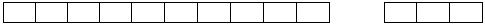 [03] Địa chỉ: …………….[04] Quận/huyện: ................... [05] Tỉnh/thành phố: .........................[06] Điện thoại: ………….. [07] Fax: ......................... [08] Email: ..................................[09] Tên đại lý thuế (nếu có): ……………...[10] Mã số thuế: [11] Địa chỉ: ………............[12] Quận/huyện: ................... [13] Tỉnh/thành phố: ..................[14] Điện thoại: ..................... [15] Fax: .................. [16] Email: ..........[17] Hợp đồng đại lý thuế số ..................... ngày ...............A. Nội dung bổ sung, điều chỉnh thông tin đã kê khai:Đơn vị tiền: Đồng Việt NamB. Tính số tiền phạt chậm nộp:1. Số ngày chậm nộp: .....................2. Số tiền phạt chậm nộp (= số thuế điều chỉnh tăng x số ngày chậm nộp x 0,05%): ........C. Nội dung giải thích và tài liệu đính kèm:1. Người nộp thuế tự phát hiện số tiền thuế đã được hoàn phải nộp trả NSNN là ... đồng thuộc Lệnh hoàn trả khoản thu NSNN hoặc Lệnh hoàn trả kiêm bù trừ khoản thu NSNN số ... ngày ..... của......................... (tên cơ quan thuế quyết định hoàn thuế)...- Số ngày nhận được tiền hoàn thuế:.......................- Số tiền chậm nộp (= số tiền đã được hoàn phải nộp trả NSNN x số ngày nhận được tiền hoàn thuế x mức tiền chậm nộp %):2. Lý do khác:.........................Tôi cam đoan số liệu khai trên là đúng và chịu trách nhiệm trước pháp luật về những số liệu đã khai./.Ngày … tháng … năm …NHÂN VIÊN ĐẠI LÝ THUẾ
Họ và tên: …….
Chứng chỉ hành nghề số: ......NGƯỜI NỘP THUẾ hoặc
ĐẠI DIỆN HỢP PHÁP CỦA NGƯỜI NỘP THUẾ
Ký, ghi rõ họ tên; chức vụ và đóng dấu (nếu có)STTChỉ tiêu điều chỉnhMã số chỉ tiêuSố đã kê khaiSố điều chỉnhChênh lệch giữa số điều chỉnh với số đã kê khai(1)(2)(3)(4)(5)(6)=(5)-(4)IChỉ tiêu điều chỉnh tăng số thuế phải nộp1.........IIChỉ tiêu điều chỉnh giảm số thuế phải nộp1.........IIITổng hợp điều chỉnh số thuế phải nộp (tăng: +; giảm: -)